(附件1)交叉索引表注意事項:1.請縮放至可浮貼於增加單空白處上2.請蓋公司報價章於索引表內，及承辦人章(騎縫章)3.黏貼範例如下：(較少筆數)                                    (較多筆數) 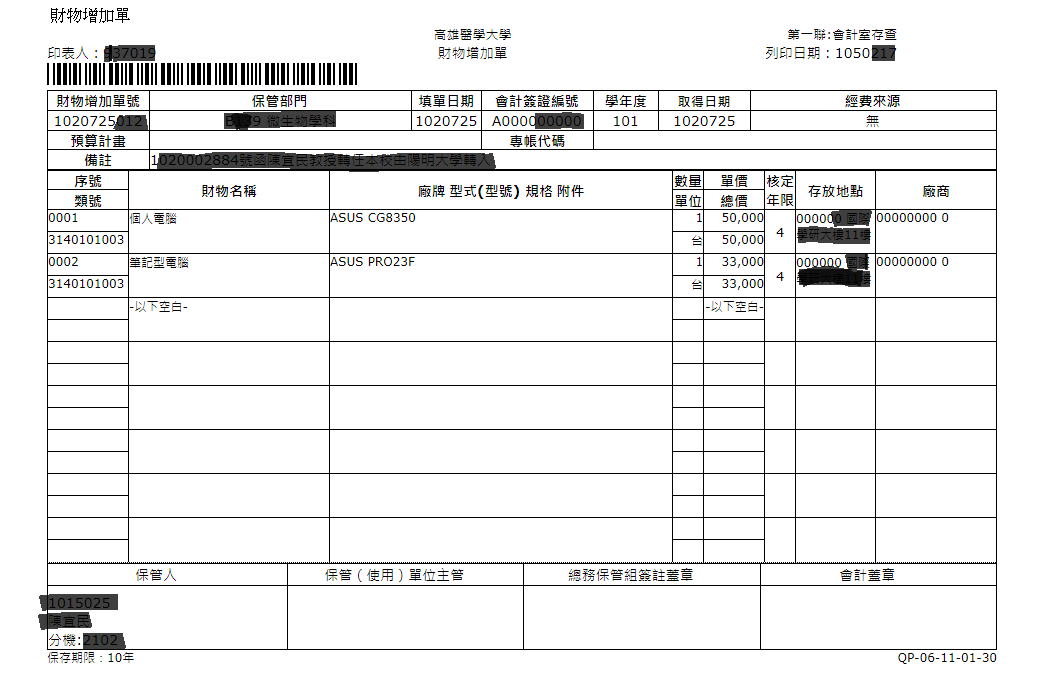 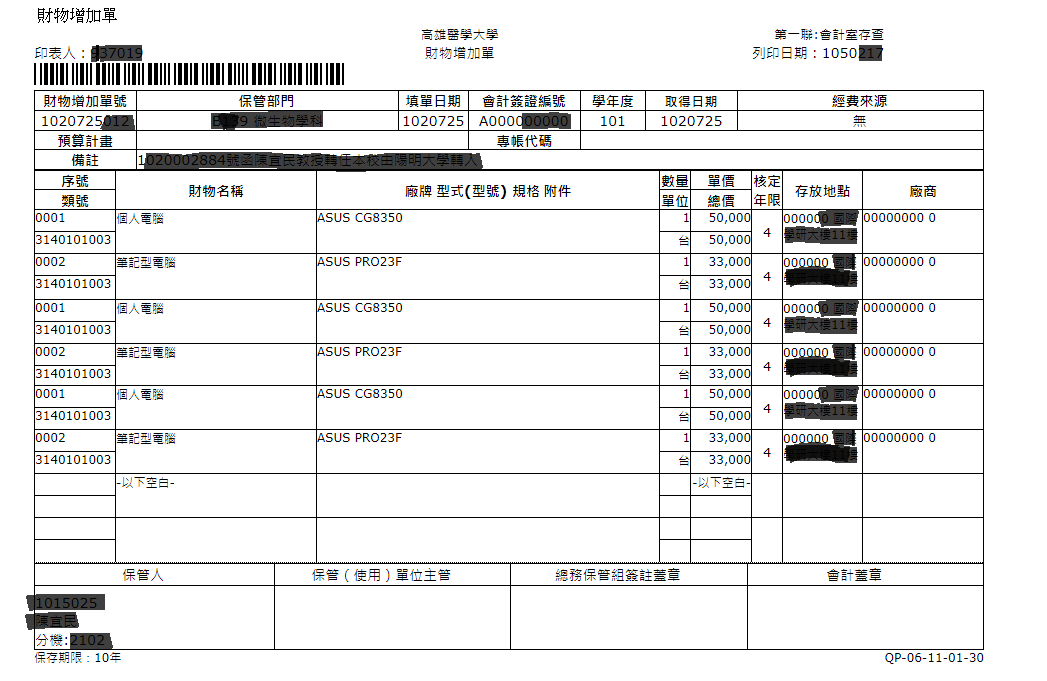 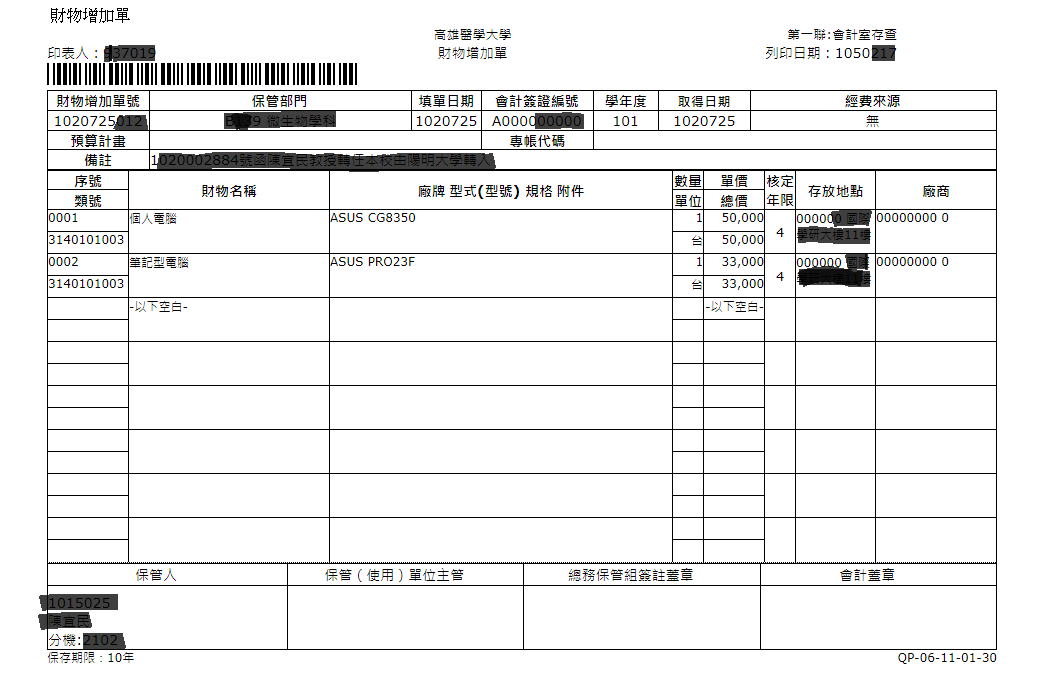 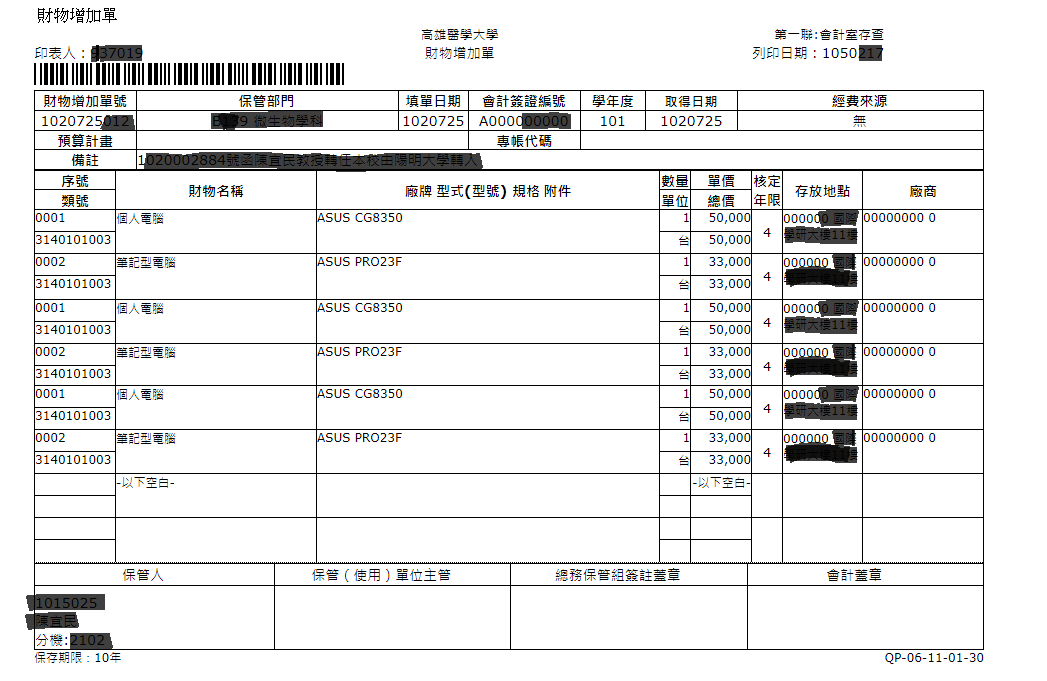 請用本表，字大小為9，多的欄位刪除一整列合約金額所列報價單明細合約金額所列報價單明細合約金額所列報價單明細財產增加單明細財產增加單明細財產增加單明細財產增加單明細財產增加單明細品名數量單價財物名稱數量單價規格說明(型號/Model)備註<範例>16頻道核磁相容肌電放大器1組568,000肌電放大器1448,000ExG MR16頻道核磁相容肌電放大器1組568,000膚電感應器160,000GSR MR16頻道核磁相容肌電放大器1組568,000呼吸感應器160,000Belt MR合約金額所列報價單明細合約金額所列報價單明細合約金額所列報價單明細財產增加單明細財產增加單明細財產增加單明細財產增加單明細財產增加單明細品名數量單價財物名稱數量單價規格說明(型號/Model)備註倒立顯微鏡(附影像擷取系統)1SET380,000倒立顯微鏡1廠牌:ABCDEFG 型號:1234567890倒立顯微鏡(附影像擷取系統)1SET380,000CCD影像擷取系統1廠牌:XYZ型號:QQQ